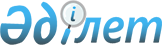 Жарқайың аудандық мәслихатының 2017 жылғы 25 желтоқсандағы № 6С-18/2 "2018-2020 жылдарға арналған Жарқайың ауданы Державин қаласының бюджеті туралы" шешіміне өзгерістер мен толықтыру енгізу туралыАқмола облысы Жарқайың аудандық мәслихатының 2018 жылғы 16 мамырдағы № 6С-23/4 шешімі. Ақмола облысының Әділет департаментінде 2018 жылғы 4 маусымда № 6642 болып тіркелді
      РҚАО-ның ескертпесі.

      Құжаттың мәтінінде түпнұсқаның пунктуациясы мен орфографиясы сақталған.
      Қазақстан Республикасының 2008 жылғы 4 желтоқсандағы Бюджет кодексінің 106, 109-1 баптарына, "Қазақстан Республикасындағы жергілікті мемлекеттік басқару және өзін-өзі басқару туралы" Қазақстан Республикасының 2001 жылғы 23 қаңтардағы Заңының 6 бабының 1 тармағының 1) тармақшасына сәйкес Жарқайың аудандық мәслихаты ШЕШІМ ҚАБЫЛДАДЫ:
      1. Жарқайың аудандық мәслихатының 2017 жылғы 25 желтоқсандағы № 6С-18/2 "2018-2020 жылдарға арналған Жарқайың ауданы Державин қаласының бюджеті туралы" (Нормативтік құқықтық актілерді мемлекеттік тіркеу тізілімінде № 6288 тіркелген, 2018 жылғы 12 қаңтарда "Жарқайың тынысы" және "Целинное знамя" аудандық газеттерінде жарияланған) шешіміне келесі өзгерістер мен толықтыру енгізілсін:
      1 тармақ жаңа редакцияда баяндалсын:
      "1. 2018-2020 жылдарға арналған Жарқайың ауданы Державин қаласының бюджеті тиісінше 1, 2 және 3 қосымшаларға сәйкес, оның ішінде 2018 жылға келесі көлемдерде бекітілсін:
      1) кірістер - 74705,0 мың теңге, оның ішінде:
      салықтық түсімдер - 48800,0 мың теңге;
      салықтық емес түсімдер - 7905,0 мың теңге;
      трансферттер түсімі - 18000,0 мың теңге;
      2) шығындар - 74705,0 мың теңге;
      3) қаржы активтерімен операциялар бойынша сальдо - 0 теңге;
      4) бюджет тапшылығы (профициті) - 0 теңге;
      5) бюджет тапшылығын қаржыландыру (профицитін пайдалану) - 0 теңге.";
      келесі мазмұндағы 2-1 тармағымен толықтырылсын:
      "2-1. 2018 жылға арналған Державин қаласының бюджетінде 7905,0 мың теңге сомасында жергілікті басқарудың қолма-қол ақшаны бақылау шотынан қаражат қалдықтары белгіленген заңнама тәртібімен пайдаланғандығы ескерілсін.";
      көрсетілген шешімнің 1 қосымшасы осы шешімнің қосымшасына сәйкес жаңа редакцияда баяндалсын.
      2. Осы шешім Ақмола облысының Әділет департаментінде мемлекеттік тіркелген күнінен бастап күшіне енеді және 2018 жылдың 1 қаңтарынан бастап қолданысқа енгізіледі.
      "КЕЛІСІЛДІ"
      16.05.2018 2018 жылға арналған Державин қаласының бюджеті
					© 2012. Қазақстан Республикасы Әділет министрлігінің «Қазақстан Республикасының Заңнама және құқықтық ақпарат институты» ШЖҚ РМК
				
      Аудандық мәслихат
сессиясының төрағасы

А.Самаев

      Аудандық мәслихаттың
хатшысы

Ұ.Ахметова

      Жарқайың ауданының
әкімі

М.Балпан
Жарқайың аудандық мәслихатының
2018 жылғы 16 мамырдағы № 6С-23/3
шешіміне 1 қосымша
Жарқайың аудандық мәслихатының
2017 жылғы 25 желтоқсандағы № 6С-18/2
шешіміне 1 қосымша
Санаты
Санаты
Санаты
Санаты
Сома мың теңге
Сыныбы
Сыныбы
Сыныбы
Сома мың теңге
Кіші сыныбы
Кіші сыныбы
Сома мың теңге
Атауы
Сома мың теңге
1
2
3
4
5
I. Кірістер
74705,0
1
Салықтық түсімдер
48800,0
01
Табыс салығы
22000,0
2
Жеке табыс салығы
22000,0
04
Меншiкке салынатын салықтар
26800,0
1
Мүлiкке салынатын салықтар
500,0
3
Жер салығы
6900,0
4
Көлiк құралдарына салынатын салық
19400,0
2
Салықтық емес түсiмдер
7905,0
06
Басқа да салықтық емес түсiмдер
7905,0
1
Басқа да салықтық емес түсiмдер
7905,0
4
Трансферттер түсімі 
18000,0
02
Мемлекеттiк басқарудың жоғары тұрған органдарынан түсетiн трансферттер
18000,0
3
Аудандардың (облыстық маңызы бар қаланың) бюджетінен трансферттер
18000,0
Функционалдық топ
Функционалдық топ
Функционалдық топ
Функционалдық топ
Сома мың теңге
Бюджеттік бағдарламалардың әкімшісі
Бюджеттік бағдарламалардың әкімшісі
Бюджеттік бағдарламалардың әкімшісі
Сома мың теңге
Бағдарлама
Бағдарлама
Сома мың теңге
Атауы
Сома мың теңге
1
2
3
4
5
II. Шығындар
74705,0
01
Жалпы сипаттағы мемлекеттiк қызметтер
29036,0
124
Аудандық маңызы бар қала, ауыл, кент, ауылдық округ әкімінің аппараты
29036,0
001
Аудандық маңызы бар қала, ауыл, кент, ауылдық округ әкімінің қызметін қамтамасыз ету жөніндегі қызметтер
22615,0
022
Мемлекеттік органның күрделі шығыстары
6421,0
07
Тұрғын үй-коммуналдық шаруашылық
37669,0
124
Аудандық маңызы бар қала, ауыл, кент, ауылдық округ әкімінің аппараты
37669,0
008
Елді мекендердегі көшелерді жарықтандыру
13405,0
010
Жерлеу орындарын ұстау және туыстары жоқ адамдарды жерлеу
150,0
011
Елді мекендерді абаттандыру және көгалдандыру
24114,0
12
Көлiк және коммуникация
8000,0
124
Аудандық маңызы бар қала, ауыл, кент, ауылдық округ әкімінің аппараты
8000,0
013
Аудандық маңызы бар қалаларда, ауылдарда, кенттерде, ауылдық округтерде автомобиль жолдарының жұмыс істеуін қамтамасыз ету
8000,0
III. Қаржы активтерімен операциялар бойынша сальдо
0
ІV. Бюджет тапшылығы (профициті)
0
V. Бюджет тапшылығын қаржыландыру (профицитін пайдалану)
0